Cover Photo: Borina Farms Conservation Easement Project, Santa Cruz and Monterey counties, photo courtesy of California Farmland Conservancy Program staff.  Agricultural conservation easements in this location are among the many farms and ranches protected in perpetuity by grants administered by the Department and partner organizations.  Submitting an Application This is the application form for Agricultural Conservation Easement (Easement) Grants under the Round 5 Guidelines for the Sustainable Agricultural Lands Conservation Program (Round 5 Guidelines).  The Round 5 Guidelines detail the background and eligibility requirements for funding under the program.  Applicants should familiarize themselves with the Round 5 Guidelines prior to completing this grant application and refer to them for questions regarding this form.  SALC Program staff are available prior to the application deadline to provide technical assistance to eligible applicants interested in submitting an application.  There will be one review cycle under the Round 5 Guidelines.  Multiple review cycles may occur in future years.  Please see the SALC Program website for additional information.  Initial Screening–Pre-proposals
Eligible applicants are not limited in the number of proposals they can submit; however, because the easement grant application process entails a significant amount of work, applicants are required to submit a pre-proposal to the Department prior to submitting an application.A pre-proposal consists of a structured summary of the proposed easement project, preliminary title report(s) less twelve months old, as well as maps of the project boundaries, location, and building envelopes. The pre-proposal worksheet is available on the Department’s website.  Department grant managers will utilize pre-proposal information to assist the applicant in determining whether the project meets the Eligibility Criteria; identifying what, if any additional information will be needed in the full application; and ascertaining whether the project has title complexities or other issues that should be addressed prior to submitting a full application. Grant Application Submission 
Please use the Grant Application Checklist found on page 4 below to ensure that all necessary materials are submitted to facilitate prompt application review.  Incomplete applications may not be evaluated or considered for funding at the sole discretion of the State.  Early consultation with Department staff regarding proposed easements is strongly encouraged to achieve the most efficient review process possible. The application process for Easement grants is detailed in Section 2 of the Round 5 Guidelines.  Pre-proposals and applications must be submitted electronically by 11:59 p.m. on the deadlines specified in “SALC Program At-a-Glance,” located above. Applicants are required to submit the entire application to the Department via email (salcp@conservation.ca.gov). Receipt of the digital application by the Department determines the official submittal date and time. The SALC Program team will acknowledge receipt of the digital application via email to the Contact Person listed on the Easement Grant Application Cover Sheet.  For proposals where the easement holder is not the applicant, the applicant must provide the following from the easement holder in the application:Certification of Acceptance of Conditions of FundingEasement Holder Resolution of SupportDocumentation of Easement Holder’s Organizational CapacityDocumentation of Easement Holder’s Organizational EligibilityEasement holders may certify that the most current versions of the relevant documents are on file with the Department in lieu of submitting the documents themselves.Easement Grant Application ChecklistRequired Components:All Grant Applications must include the following:Additional components:
Applicants may submit the following as relevant to their application.Easement Holder Documentation (applicable when the applicant is not the intended easement holder)Easement Grant Application Cover SheetEasement Grant Application Cover Sheet (continued)Complete if applicable:Nonprofit applicants that intend to be the easement holder must be accredited by the Land Trust Accreditation Commission (LTAC) or have adopted equivalent or greater policies regarding conflict of interest, amendments, monitoring, endowments, and enforcement prior to submission of an application.  Those that haven’t must apply with either a co-applicant that have such policies in place or a government entity.Executive SummaryThis section (one (1) page maximum) should provide a brief but thorough description of: The proposed easement and its scope (farmland quality, location, size, and type of agricultural use),An explanation of the development pressure that may be impacting the surrounding area, including a summary of relevant risk of conversion option(s), Any environmental, economic, or public health co-benefits for California associated with the proposed easement acquisition, andWhether the landowner must meet any critical deadlines for concluding the transaction. Easement Acquisition Summary SheetAll fields in this section must be filled out in order for the application to be considered complete.Risk of conversion summary sheet and supporting evidenceTo be eligible for funds, the proposed property must be considered at risk of conversion to a non-agricultural land use.  The applicant must demonstrate this risk of conversion by providing supporting evidence for the selected risk option below.  The Department will evaluate the supporting evidence provided and determine the number of development rights to be extinguished for purposes of quantifying greenhouse gas benefitsPlease check the option below that best describes the risk to the property and describe the supporting evidence provided, such as, relevant development proposal, Certificates of Compliance, county General Plan sections, etc.Risk Options continued on next page…Certification of Acceptance of conditions of funding This Certification must be signed by the President of the applicant’s Board of Directors, or similar governing body, or their authorized designee.  An unsigned Certification Sheet may be cause for rejection of the application.  By signing this Certification, the applicant [and co-applicant] is/are declaring that: All required attachments are included with this Application; The signature affixed hereon and dated certifies compliance with all the requirements of this solicitation; The signature below is that of the authorized signer and authorizes the verification of this certification; Clear title to the agricultural conservation easement can be conveyed at close of escrow; The applicant and seller of the agricultural conservation easement agree to restrict the use of the land in perpetuity;For projects on cultivated lands, the easement will prohibit permanent restrictions of agricultural use on existing cultivated lands. Projects may restrict uses on non-cultivated portions of the property, including within or adjacent to riparian or wetlands areas or complexes;For the purposes of this program, sustainable management practices are not considered restrictions on agricultural use;For projects on agricultural lands not in cultivation, such as pasture and rangeland, restrictions will only be allowed if the primary purpose for which the easement is being sought is consistent with continuing agricultural use, if the restrictions do not substantially prevent agricultural uses on the property, and if the nonagricultural qualities that will be protected are inherent to the property;  For projects where the property includes some forest lands, the project will comply with Civil Code Section 815.11;The total purchase price of the proposed easement shall not exceed the appraised fair market value of the easement;  The easement appraisal will comply with the Department’s published Overview and Preparation of Agricultural Conservation Easement Appraisals;The appraisal used to establish the easement value must be approved by DGS and the Department;The easement acquisition can be completed within 2 years of grant agreement signature;The applicant uses accepted accounting practices as promulgated by either the Financial Accounting Standards Board or any successor entity for nonprofit organizations, of the Governmental Accounting Standards Board or any successor entity for public agencies, to the extent those practices do not conflict with any requirement for special districts in statute for local governmental financial affairs.Detailed Characteristics of the Proposed ProjectThis section should be used to explain attributes of the proposed easement, the applicant’s capabilities, and regional policies that are relevant to the goals of the Sustainable Agricultural Lands Conservation Program. This section should not exceed seven (7) pages. Please answer the following questions, maintaining the lettering format below. Threat of ConversionDescribe how the project supports the implementation of an adopted or draft Sustainable Communities Strategy or, if a Sustainable Communities Strategy is not required for a region by law, a regional plan that includes policies and programs to reduce greenhouse gas emissions. Be sure to provide references to the specific goals, objectives, or policies that your project supports.Is the property identified for conservation in an adopted conservation plan, regional conservation program, mitigation plan, or sustainable communities strategy? If so, please describe the plan and any priorities the property meets.Is the property subject to other threats of conversion beyond those identified using the risk options? If so, describe.Agricultural UseDescribe the current agricultural operation on the property. Include a description of the existing infrastructure that supports the agricultural use, such as irrigation systems, fencing, agricultural employee housing, and other agricultural buildings and facilities. Describe any restrictions on agricultural use that would be required in the easement and how the nonagricultural qualities being protected by such restrictions are (a) inherent to the property and (b) consistent with the property’s continuing agricultural use.Is the parcel proposed for conservation expected to continue to be used for, and is it large enough to sustain, commercial agricultural production? Describe the market, infrastructure, and agricultural support services around the property.  How will the surrounding parcel sizes and land uses support long-term commercial agricultural production?  Does the property have adequate water availability and water quality for agricultural purposes? Is the property subject to any known agricultural constraints due to soil or water contamination? Describe any on-farm conservation management practices that the landowner has incorporated or is in the process of incorporating on the property to build soil health for carbon sequestration.Describe any on-farm management practices that the landowner has incorporated or is in the process of incorporating on the property to improve water use efficiency, conservation, and reduction, increase use of recycled water, support groundwater recharge, or reduce reliance on groundwater.Co-BenefitsDescribe any environmental conservation values or co-benefits that may result from the conservation of this property (e.g., protection of open space, viewshed, wildlife habitat, biodiversity, riparian corridor, habitat along an elevational gradient; reduction in the potential for catastrophic wildfire).Is the property within strategic proximity to other permanently protected property (e.g., other agricultural conservation easements, habitat conservation easements, or other fee-title protection)?  Describe any economic co-benefits that may result from the conservation of this property (e.g., retention of local jobs and agricultural revenue; food production for local, national, and/or international markets; retention of entrepreneurial opportunities). Please include the potential employment benefits estimated using the jobs co-benefit assessment methodology developed by CARB in addition to those jobs associated with the agricultural operation.Describe any public health co-benefits that may result from the conservation of this property (e.g., reduction or elimination of pesticide use; access to affordable, nutritious foods; reductions in food waste; reduction in the risk of wildfire-related health impacts).MiscellaneousIs this application being submitted pursuant to a Planning Grant, Strategy and Outcomes grant, or plan or policy developed under one of those grants? If so, identify the relevant document and any applicable policies within that document.  How would the proposed easement address those policies?Applicant Resolution of SupportThe applicant is required to submit a signed resolution of support from its board of directors or similar governing body authorizing the submittal of an easement grant application to the SALC Program.  The resolution must:Authorize the submittal of an easement acquisition grant application to the SALC Program;Authorize entrance into a grant agreement with the Department for the project and agree to accept the template terms and conditions available at https://www.conservation.ca.gov/dlrp/grant-programs/Pages/grant.aspx, if the project is awarded funding; Certify that no conflict of interest or appearance of conflict of interest exists for any member of the applicant’s Board of Directors as relates to the project; and,Authorize a designated individual to execute tasks, such as signing documents, related to the application, grant agreement, and acquisition, if the project is awarded funding. Notification Letter to the Planning DirectorIn order to ensure local support for the project, the applicant must notify the local government’s Planning Director about their application to the program via letter.  The letter should indicate the applicant’s intent to apply for a grant to acquire an agricultural conservation easement, the Department’s contact information in case the local government has concerns, and the anticipated date of the Council meeting at which the easement application is proposed to be considered for approval.  The notification should include the applicant and not the landowner’s name. Preliminary Title Report and Assessor’s Parcel Map(s)A preliminary title report that is less than twelve (12) months old and a plan to address any potential title concerns must be submitted with the application.  The title report should be submitted as a separate file from the application and should be accompanied by all relevant underlying documents and associated assessor’s parcel maps. Underlying documents should be submitted as hyperlinks in the preliminary title report unless extenuating circumstances exist.  In the space below, please describe how you intend to address any potential title concerns, as well as your timeframe for doing so.  Applicant-Landowner Letter of IntentThe applicant must provide a letter from the landowner(s) stating the landowner’s intent to work with the applicant to conserve the property via sale of an easement.  All landowners listed on title must sign the letter of intent.  This letter should address the following items:Landowner’s pursuit of sale of the easement, as applicable, is voluntary; Use of the property will be restricted to agricultural and compatible conservation uses in perpetuity; andNo government agency has conditioned the issuance of an entitlement to use on the landowner’s granting of the proposed easement.For projects where the land proposed to be conserved under easement includes some forest lands, the letter must also indicate that the landowner agrees to the conditions outlined in Civil Code Section 815.11.  The applicant may provide an option agreement in lieu of a letter of intent if the option agreement includes the above information.Sample documents are posted on the Department website. Environmental DocumentsThe Department is required to comply with the California Environmental Quality Act (CEQA). Applicants should consider whether their proposed project will trigger the need for an environmental impact report or negative declaration, or whether a CEQA exemption applies. How CEQA applies and the status of CEQA compliance must be addressed here.Appraisal/Support for Estimated Easement ValueA current appraisal is not a required component of the Application.  However, the applicant must provide support for the easement acquisition value identified in the application cover sheet.  This support may be in the form of a preliminary or complete appraisal, or a detailed estimate for the anticipated cost of the easement and material to support the valuation estimate.  The Department reserves the right to require that a current easement appraisal accompany the grant application if, in its sole discretion, it determines that insufficient data is available to support an estimate. The SALC Program will only fund the appraisal that is approved by the state and used for the actual acquisition.  This cost will only be covered if the project is approved for funding.Project Geographic Area Map(s)In addition to the required assessor’s parcel map(s), applicants must submit a pdf map of the easement boundary with their application. Applicants may also submit maps depicting the proposed easement parcel boundaries relative to Important Farmland data, nearest Sphere of Influence, priority planning areas, and other protected lands in the vicinity.  If the applicant can document additional conserved lands or resource values that support the proposal, they are encouraged to provide supplemental maps to that effect.  Applicants are encouraged to provide GIS shapefiles of any data included in their maps.Map of Building Envelope(s) and Excluded Area(s)If building envelope(s) is/are to be designated within the easement area, applicants must submit a map depicting the location and size/dimensions of existing and/or proposed envelope(s).  Building envelopes must be designated around existing residences, as well as sites for proposed future residences. Similarly, if certain areas of the property are to be excluded from the easement, applicants should identify the location and, if possible, approximate acreage of such proposed exclusions on the map.  Documentation of Organizational CapacityApplicants must provide proof of organizational capacity to acquire and steward easements for their agricultural conservation values as part of their application. Applicants may meet this requirement by:Providing proof of LTAC accreditation; or, Providing copies of the following documents, as relevant:Conflict of Interest PolicyEasement Amendment PolicyEasement Monitoring PolicyStewardship PolicyEnforcement PolicyApplicants that have submitted documentation of organizational capacity through a previous application may certify that the most current versions of these documents are on file with the Department in lieu of submitting the documents themselves.Documentation of Organizational EligibilityApplicants that have submitted documentation of organizational eligibility through a previous application may certify that the most current versions of these documents are on file with the Department in lieu of submitting the documents themselves.For non-profit applicants, the Department requires the following documentation: Internal Revenue Service 501(c)3 status as a charitable non-profit; the organization’s Articles of Incorporation and by-laws documenting the principal charitable or public purposes of the nonprofit organization; and,and an adopted policy that details the organization’s goals and purposes, including the organization’s commitment to conservation of agriculture, rangeland, or farmland.Governmental applicants should submit a copy of the relevant statute or other policy outlining their purpose and authority regarding the conservation of agricultural land.Additional Components and CertificationsPriority Population Benefits Checklist (AB 1550) - OPTIONAL
This checklist is to be used by applicants claiming to provide a benefit to a priority population.  Benefits must address a common need to a disadvantaged community. The chosen approach must be identified on the checklist and accompanied by supporting documentation that a disadvantaged community need is being met. This checklist will be available on the Department website.  SALC Program At-A-GlanceProgramThe Sustainable Agricultural Lands Conservation Program is a component of the Strategic Growth Council’s Affordable Housing and Sustainable Communities Program. The Department of Conservation, in conjunction with the Natural Resources Agency, administers the SALC Program on behalf of the Council.Funding SourceThis program is funded through the California Climate Investments Program.Critical Dates for Round 5Pre-proposal summaries due—April 17, 2019
Full Applications due—September 13, 2019Anticipated approval of projects by the Strategic Growth Council—December 2019 (proposed, subject to change)Contact for QuestionsDepartment of ConservationDivision of Land Resource ProtectionVirginia Jameson, Program Managersalcp@conservation.ca.gov(916) 324-0850Sustainable Agricultural Lands Conservation Program
Grant Application for Agricultural Conservation EasementsSustainable Agricultural Lands Conservation Program
Application ComponentsAgricultural Conservation Easement Acquisition Applications(All components are required unless otherwise noted)Agricultural Conservation Easement Acquisition Applications(All components are required unless otherwise noted)Grant Application Checklist Grant Application Cover SheetExecutive Summary (1-page maximum)Easement Acquisition Summary SheetRisk of Conversion Summary Sheet and Supporting EvidenceCertification of Acceptance of Conditions of Funding Detailed Characteristics of the Proposed Project (7 page maximum)Applicant Resolution of SupportLetter to Planning DirectorPreliminary Title Report, Underlying Documents, and Assessor’s Parcel Maps Landowner Letter of IntentEnvironmental Documents
Appraisal or Support for Estimated Easement ValueProject Geographic Area Map(s)Building Envelope MapDocumentation of Organizational Capacity*Documentation of Organizational Eligibility* (documents differ for nonprofit and governmental applicants)Priority Population Benefits Checklist and supporting documentation (only required if applying for priority population status)Greenhouse Gas Emissions Quantification (optional)
*Applicant may certify that the most current versions of the starred documents are on file with the Department in lieu of submitting the documents themselves.*Applicant may certify that the most current versions of the starred documents are on file with the Department in lieu of submitting the documents themselves.Completed Grant Application Checklist (this document)Completed Grant Application Checklist (this document)Completed Grant Application Checklist (this document)Application Cover SheetApplication Cover SheetApplication Cover SheetExecutive Summary (1-page maximum)Executive Summary (1-page maximum)Executive Summary (1-page maximum)Easement Acquisition Summary SheetEasement Acquisition Summary SheetEasement Acquisition Summary SheetRisk of Conversion Summary Sheet and Supporting EvidenceRisk of Conversion Summary Sheet and Supporting EvidenceRisk of Conversion Summary Sheet and Supporting EvidenceCertification of Acceptance of Conditions of FundingCertification of Acceptance of Conditions of FundingCertification of Acceptance of Conditions of FundingDetailed Characteristics of the Proposed Project (7-page maximum)Detailed Characteristics of the Proposed Project (7-page maximum)Detailed Characteristics of the Proposed Project (7-page maximum)Applicant Resolution of SupportApplicant Resolution of SupportApplicant Resolution of SupportLetter to Planning DirectorLetter to Planning DirectorLetter to Planning DirectorPreliminary Title Report, Underlying Documents, and Assessor’s Parcel Map(s)Preliminary Title Report, Underlying Documents, and Assessor’s Parcel Map(s)Preliminary Title Report, Underlying Documents, and Assessor’s Parcel Map(s)Landowner Letter of IntentLandowner Letter of IntentLandowner Letter of IntentEnvironmental DocumentsEnvironmental DocumentsEnvironmental DocumentsAppraisal or Support for Estimated Easement ValueAppraisal or Support for Estimated Easement ValueAppraisal or Support for Estimated Easement ValueProject Geographic Area MapProject Geographic Area MapProject Geographic Area MapBuilding Envelope MapBuilding Envelope MapBuilding Envelope MapDocumentation of Organizational CapacityI certify here that the most current versions of the documents below are on record at the Department or attached:___________________________        ____________Name, Title                                            DateDocumentation of Organizational CapacityI certify here that the most current versions of the documents below are on record at the Department or attached:___________________________        ____________Name, Title                                            DateDocumentation of Organizational CapacityI certify here that the most current versions of the documents below are on record at the Department or attached:___________________________        ____________Name, Title                                            DateDocumentation of Organizational CapacityI certify here that the most current versions of the documents below are on record at the Department or attached:___________________________        ____________Name, Title                                            DateProof of Land Trust Accreditation Commission Accreditation OR copies of all policies listed below.Proof of Land Trust Accreditation Commission Accreditation OR copies of all policies listed below.Proof of Land Trust Accreditation Commission Accreditation OR copies of all policies listed below.Easement Amendment PolicyConflict of Interest PolicyEasement Monitoring PolicyEasement Enforcement PolicyEasement Stewardship PolicyEasement Stewardship PolicyEasement Stewardship PolicyDocumentation of Organizational EligibilityI certify here that the most current versions of the documents below are on record at the Department or attached:___________________________        ____________Name, Title                                            DateDocumentation of Organizational EligibilityI certify here that the most current versions of the documents below are on record at the Department or attached:___________________________        ____________Name, Title                                            DateDocumentation of Organizational EligibilityI certify here that the most current versions of the documents below are on record at the Department or attached:___________________________        ____________Name, Title                                            DateDocumentation of Organizational EligibilityI certify here that the most current versions of the documents below are on record at the Department or attached:___________________________        ____________Name, Title                                            DateIRS 501(c)3 status     IRS 501(c)3 status     IRS 501(c)3 status     Articles of IncorporationArticles of IncorporationArticles of IncorporationBylawsBylawsBylawsAdopted Policy or Statement of Purpose for conservation of agriculture, rangeland, or farmland (if different from above) Adopted Policy or Statement of Purpose for conservation of agriculture, rangeland, or farmland (if different from above) Adopted Policy or Statement of Purpose for conservation of agriculture, rangeland, or farmland (if different from above) Copy of relevant statute (governmental applicants only)Copy of relevant statute (governmental applicants only)Copy of relevant statute (governmental applicants only)Priority Population Benefits Checklist (required if claiming Priority Population benefits status)Maps showing parcel number(s), proximity to Spheres of Influence, and proximity to protected lands.Certification of Acceptance of Conditions of FundingCertification of Acceptance of Conditions of FundingCertification of Acceptance of Conditions of FundingEasement Holder Resolution of SupportEasement Holder Resolution of SupportEasement Holder Resolution of SupportDocumentation of Organizational CapacityI certify here that the most current versions of the documents below are on record at the Department or attached:___________________________        ____________Name, Title                                            DateDocumentation of Organizational CapacityI certify here that the most current versions of the documents below are on record at the Department or attached:___________________________        ____________Name, Title                                            DateDocumentation of Organizational CapacityI certify here that the most current versions of the documents below are on record at the Department or attached:___________________________        ____________Name, Title                                            DateDocumentation of Organizational CapacityI certify here that the most current versions of the documents below are on record at the Department or attached:___________________________        ____________Name, Title                                            DateProof of Land Trust Accreditation Commission Accreditation OR copies of all policies listed below.Proof of Land Trust Accreditation Commission Accreditation OR copies of all policies listed below.Proof of Land Trust Accreditation Commission Accreditation OR copies of all policies listed below.Easement Amendments PolicyConflict of Interest PolicyEasement Monitoring PolicyEasement Enforcement PolicyEasement Stewardship PolicyEasement Stewardship PolicyEasement Stewardship PolicyDocumentation of Organizational EligibilityI certify here that the most current versions of the documents below are on record at the Department or attached:___________________________        ____________Name, Title                                            DateDocumentation of Organizational EligibilityI certify here that the most current versions of the documents below are on record at the Department or attached:___________________________        ____________Name, Title                                            DateDocumentation of Organizational EligibilityI certify here that the most current versions of the documents below are on record at the Department or attached:___________________________        ____________Name, Title                                            DateDocumentation of Organizational EligibilityI certify here that the most current versions of the documents below are on record at the Department or attached:___________________________        ____________Name, Title                                            DateIRS 501(c)3 status     IRS 501(c)3 status     IRS 501(c)3 status     Articles of IncorporationArticles of IncorporationArticles of IncorporationBylawsBylawsBylawsAdopted Policy or Statement of Purpose for conservation of agriculture, rangeland, or farmland (if different from above) Adopted Policy or Statement of Purpose for conservation of agriculture, rangeland, or farmland (if different from above) Adopted Policy or Statement of Purpose for conservation of agriculture, rangeland, or farmland (if different from above) Copy of relevant statute (governmental applicants only)Copy of relevant statute (governmental applicants only)Copy of relevant statute (governmental applicants only)Basic InformationBasic InformationBasic InformationProject TitleLocation (County and Nearest City)Located within a Priority Population 
(circle one)Y      N[Census tract number]Priority Population Status (circle one)Y      N[If yes, attach Priority Population 
Benefits Checklist]Risk Option numberProject FundingProject FundingProject FundingSALC Easement Request Amount(easement only)$ $ Match Amount (toward easement value only)$$Matching Funds Source[i.e., NRCS-ACEP, WCB-CAPP, etc.][i.e., NRCS-ACEP, WCB-CAPP, etc.]Status of Match[i.e., application submitted, in grant agreement, etc.][i.e., application submitted, in grant agreement, etc.]Does all or a portion of the match come from another CCI program?Y     N[If yes, indicate source(s)]Estimated Easement Value$$Associated Costs Request[Up to $50,000][Up to $50,000]Applicant InformationApplicant InformationApplicant InformationApplicantFederal Employer ID NumberMailing AddressMailing AddressMailing AddressContact PersonTitlePhone NumberEmail AddressCo-Applicant/Easement Holder InformationCo-Applicant/Easement Holder InformationCo-ApplicantFederal Employer ID NumberMailing AddressMailing AddressMailing AddressContact PersonTitlePhone NumberEmail AddressProject TitleProject TitleLandowner Name(s)/ Ownership StructureLandowner Name(s)/ Ownership StructureStreet Address of Property (or nearest cross streets)Street Address of Property (or nearest cross streets)Total Project Acreage (Assessor’s Acreage)Prime Farmland AcresPrime Farmland AcresFarmland of Statewide Importance AcresFarmland of Statewide Importance AcresIrrigated AcresIrrigated AcresNonirrigated / Grazing AcresNonirrigated / Grazing AcresNonagricultural AcresNonagricultural AcresProject APN(s)Project APN(s)Current Zoning/ Minimum Parcel SizeCurrent Zoning/ Minimum Parcel SizeNumber of existing legal parcelsNumber of existing legal parcelsProposed number of easementsProposed number of easementsWould proposed easement(s) prohibit further subdivision of existing legal parcels? (please explain)Would proposed easement(s) prohibit further subdivision of existing legal parcels? (please explain)Y    NWould proposed easement(s) prohibit sale of existing legal parcels separately from other parcels in easement area? (please explain)Would proposed easement(s) prohibit sale of existing legal parcels separately from other parcels in easement area? (please explain)Y    NWater Rights and Source(s)Third party mineral rights holder(s)?Y    NSevered mineral rights?Y    NEvidence of past mining?Y    NNumber of single-family (SF) residences currently on the propertyNumber of single-family (SF) residences currently on the propertyApproximate size of each SF residence (square footage of living area)Approximate size of each SF residence (square footage of living area)Number of additional SF residences to be reserved in easement (if any):Number of additional SF residences to be reserved in easement (if any):Size restriction (sq ft), if any, on reserved and/or existing SF residencesSize restriction (sq ft), if any, on reserved and/or existing SF residencesNumber of farm labor residential structures/units currently on propertyNumber of farm labor residential structures/units currently on propertyApproximate size of each farm labor residence (square footage of living area)Approximate size of each farm labor residence (square footage of living area)Existing Building Envelope(s) on the property?Existing Building Envelope(s) on the property?Existing Building Envelope(s) on the property?Y    NApproximate Acres:Additional Building Envelope(s) to be reserved (e.g., residential, ag. employee, agricultural infrastructure)?Additional Building Envelope(s) to be reserved (e.g., residential, ag. employee, agricultural infrastructure)?Additional Building Envelope(s) to be reserved (e.g., residential, ag. employee, agricultural infrastructure)?Y    NApproximate Acres:Other Reserved Rights (e.g., oil and gas site, solar, communication towers) Other Reserved Rights (e.g., oil and gas site, solar, communication towers) Other Reserved Rights (e.g., oil and gas site, solar, communication towers) Y    NPlease list:  Please list:  Any critical deadlines?Any critical deadlines?Any critical deadlines?Y   NPlease describe:Please describe:Residential RiskResidential RiskDescription and reference to Supporting Evidence included in the ApplicationAgricultural land identified for development as evidenced by inclusion in a development proposal submitted to the local government, undergoing environmental review, or publicly available from controlling interests within the past 5 years.Agricultural land identified for potential rezoning from agricultural to residential use by a jurisdiction as evidenced by a revised zoning proposal or land use plan, or undergoing environmental review, within the past 5 years.Agricultural land within a city’s Sphere of Influence or municipal service boundary and, if applicable, within the city’s urban growth boundary according to the city’s general plan.Agricultural land within a proposed expanded city boundary (annexation), Sphere of Influence, municipal service boundary, or specific plan.Agricultural land within two miles of a city’s Sphere of Influence or municipal service boundary, or within two miles of an unincorporated area which is zoned for or contains residential development where the average lot size is two acres or less.Rural Residential RiskRural Residential RiskAgricultural land identified for potential rezoning from agricultural to rural residential use (one to ten acres) by a jurisdiction as evidenced by a revised zoning proposal or land use plan, or undergoing environmental review, within the past 5 years.Agricultural land within two to five miles of land developed or zoned for residential use where the average lot size is one acre or less, or agricultural land up to five miles from land developed or zoned for rural residential use (one to ten acres) in the county General Plan.Risk of subdivision to current zoning minimumsRisk of subdivision to current zoning minimumsAgricultural land that is subject to a county-issued Certificate of Compliance.Agricultural land located within two miles of attraction(s) such as a casino, resort, golf course, public recreation area, school or university; within two miles of a major highway intersection; or within two miles of a planned road expansion project that increases vehicle capacity (e.g., additional lanes).Agricultural land within five miles of other agricultural land sold or advertised as rural home sites, rural recreational sites, or other development as evidenced through comparable sales, multiple listing services, or similar property sales tools within the last five years.ApplicantApplicantApplicantApplicantApplicantAuthorized SignatureName/Title (Print or Type)Date SignedCo-Applicant (If Applicable)Co-Applicant (If Applicable)Co-Applicant (If Applicable)Co-Applicant (If Applicable)Co-Applicant (If Applicable)Authorized SignatureName/Title (Print or Type)Date Signed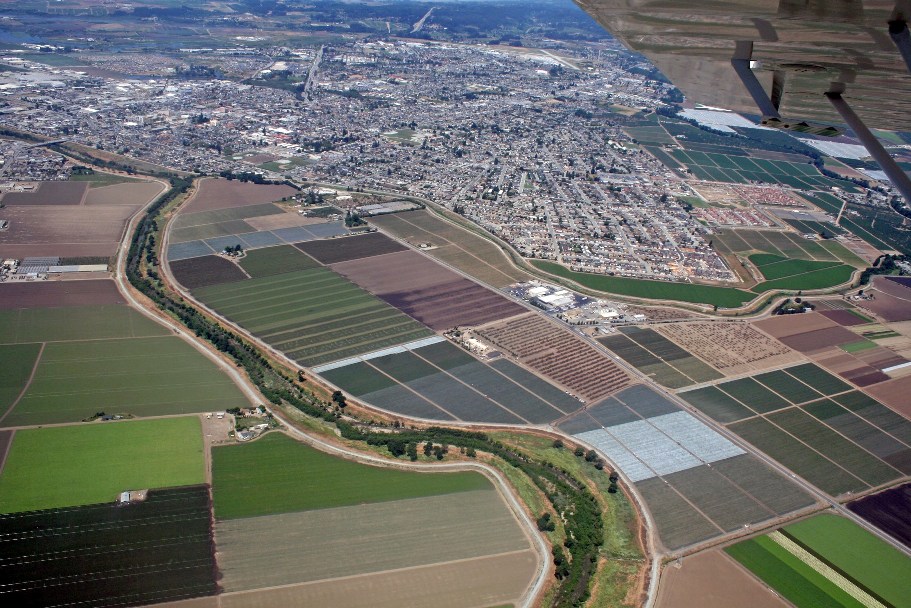 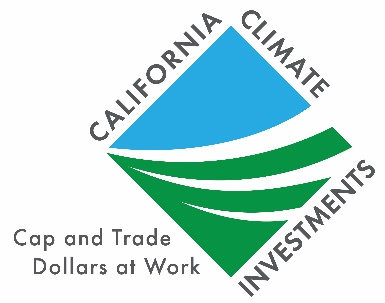 